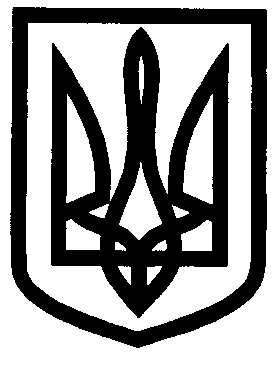 УКРАЇНАУПРАВЛІННЯ ОСВІТИІЗЮМСЬКОЇ МІСЬКОЇ РАДИХАРКІВСЬКОЇ ОБЛАСТІНАКАЗ16.04.2020										№ 135На виконання Постанови Кабінету Міністрів України від 11 березня 2020 року № 211 «Про запобігання поширенню на території України коронавірусу COVID-19», рішення Кабінету Міністрів України від 25 березня 2020 року про продовження загальнонаціонального карантину до 24 квітня 2020 року, відповідно до листа КВНЗ «Харківська академія неперервної освіти» від 26.03.2020 року № 216 «Про зміни у Плані-графіку підвищення кваліфікації керівних кадрів та педагогічних працівників закладів освіти Харківської області на квітень 2020 року», з метою створення умов для вчителів закладів загальної середньої освіти для якісної організації навчального процесу і закінчення 2019/2020 навчального року, у квітні 2020       заплановані на березень-травень в КВНЗ «Харківська академія неперервної освіти» будуть проведені тільки для вчителів закладів загальної середньої освіти, за дистанційною формою. Виходячи з вищезазначеного, НАКАЗУЮ:1. Направити на курси підвищення кваліфікації до КВНЗ «Харківська академія неперервної освіти» таких педагогічних працівників:2. Керівникам закладів освіти:2.1. Направити заповнену реєстраційну форму для зарахування на навчання з підвищення кваліфікації на тих педагогічних працівників, які направляються на підвищення кваліфікації за певним напрямом у даний термін (додаток 1) та заяву, заповнену особисто кожним працівником (додаток 2) на електронну адресу nv.kvnz.hano@gmail.com.						Не пізніше, ніж за день до початку занять 2.2. Довести інформацію до відома педагогічних працівників.2.3. Організувати участь за дистанційною формою навчання педагогічних працівників.2.4. Забезпечити технічну підтримку навчання там, де в цьому виникне необхідність.3. Контроль за виконанням цього наказу покласти на начальника відділу кадрового та правового забезпечення Лесик О.П.Начальник управління освіти 				О.В. БезкоровайнийТерновськаДодаток 1до наказу управління освітиІзюмської міської ради Харківської областівід 27.03.2020 № 117 Реєстраційний лист слухачівпідвищення кваліфікації _________________________________________							вказати напрям	Термін навчання _________________________________________________________________________________________________________________________________Прізвище, ім’я, по батькові (повністю), та підписи керівника закладу загальної середньої освіти та виконавця,  контактний телефон.ДДодаток 2до наказу управління освітиІзюмської міської ради Харківської областівід 27.03.2020 № 117 Ректорові КВНЗ «Харківська академія 
неперервної освіти» Покроєвій Л.Д.учителя ________________________(предмет, який викладає, назва ЗЗСО (повністю) району (району м. Харкова, міста, ОТГ))ПІБ ____________________,                               (повністю)який(а) мешкає за адресою: __________________________________моб. тел.: ____________________e-mail: _______________________ЗАЯВА 	Прошу зарахувати мене на курси підвищення кваліфікації вчителів ___________________________________ за дистанційною формою навчання з «____» _______ по «___» ________ 2020 р.Із порядком проведення курсів підвищення кваліфікації ознайомлений(на). __________                                                 ______________дата початку занять							підписПро курси підвищення кваліфікації у квітні 2020 року№з/пТерміни навчанняНапрямипідвищення кваліфікаціїПІБ педагогаНазва закладу освіти№ договору21.04 – 24.04 27.04 – 30.04Зарубіжна література, російська мова та інтегрований курс «Російська мова та література» Ніколаєва Ольга АнатоліївнаІЗОШ І-ІІІ ступенів № 2 № 10021.04 – 24.04 27.04 – 30.04МатематикаМакаренко Юлія ОлександрівнаІЗОШ І-ІІІ ступенів № 6 № 101№Прізвище, ім’я та по батькові слухачаМісце роботиМісце роботиРік народженняОсвітаПосадаПедстажКатегорія (вища, І, ІІ, спец.)Останній рік проходження  курсівОстанній рік проходження атестації№Прізвище, ім’я та по батькові слухачазаклад освіти, повна назварайонРік народженняОсвітаПосадаПедстажКатегорія (вища, І, ІІ, спец.)Останній рік проходження  курсівОстанній рік проходження атестації1.